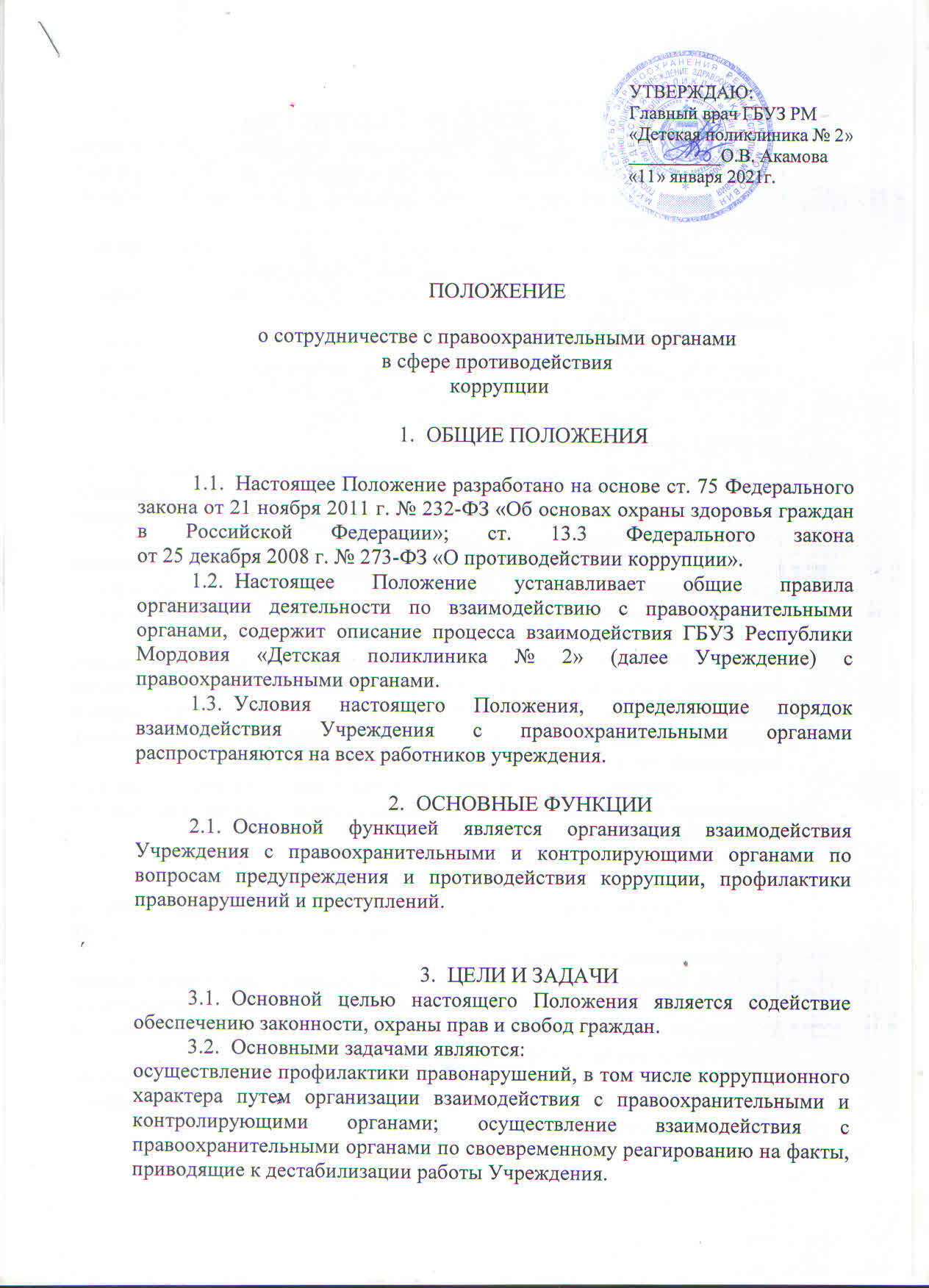 ФОРМЫ ВЗАИМОДЕЙСТВИЯПринятие на себя Учреждением публичного обязательства сообщать в соответствующие правоохранительные органы о случаях совершения коррупционных  правонарушений, о которых Учреждению     (работникам учреждения) стало известно.Необходимость сообщения в соответствующие правоохранительные органы о случаях совершения коррупционных правонарушений, о которых стало известно Учреждению, закреплена за руководителем Учреждения.Организация принимает на себя обязательство воздерживаться от каких-либо санкций в отношении своих работников, сообщивших в правоохранительные органы о ставшей им известной в ходе выполнения трудовых обязанностей информации о подготовке или совершении коррупционного правонарушения.Оказание содействия уполномоченным представителям контрольно-надзорных и правоохранительных органов при проведении     ими инспекционных  проверок деятельности организации по вопросам предупреждения и противодействия коррупции.Оказание содействия уполномоченным представителям правоохранительных органов при проведении мероприятий по пресечению или  расследованию коррупционных преступлений, включая оперативно-розыскные мероприятия.Руководству учреждения и его работникам следует оказывать поддержку в выявлении и расследовании правоохранительными органами фактов коррупции, предпринимать необходимые меры по сохранению и передаче в правоохранительные органы документов и информации, содержащей данные о коррупционных правонарушениях.Руководство и работники не должны допускать вмешательства в выполнение служебных обязанностей должностными лицами судебных или правоохранительных органов.ОБЯЗАННОСТИ РАБОТОДАТЕЛЯРазрабатывать и осуществлять мероприятия, направленные на предупреждение правонарушений, выявление причин и условий, способствующих их совершению.Координировать деятельность работников с правоохранительными и контролирующими органами, привлекать общественность к работе по проведению профилактических мероприятий по предупреждению и пресечению коррупционных правонарушений.Рассматривать жалобы и заявления граждан по вопросам, касающимся конфликтов интересов, обобщать и анализировать поступающую информацию.ОБЯЗАННОСТИ РАБОТНИКОВ Соблюдать установленные правила внутреннего трудового распорядка, должностные инструкции, порядок работы со служебной и конфиденциальной информацией.Соблюдать установленный порядок работы со сведениями, ставшими известными в связи с исполнением  должностных обязанностей, затрагивающими частную жизнь, честь и достоинство граждан.Информировать руководство Учреждения и правоохранительные органы о готовящемся или совершенном преступлении.ОТВЕТСТВЕННОСТЬРаботники Учреждения несут персональную ответственность: - за разглашение конфиденциальных сведений, полученных при работе с документами;- за несоблюдение установленных правил внутреннего трудового распорядка, должностных инструкций, порядка работы со служебной информацией;-за сокрытие ставших известными фактов о преступлениях коррупционного характера, не информирование  о  них руководство    Учреждения и правоохранительные органы.